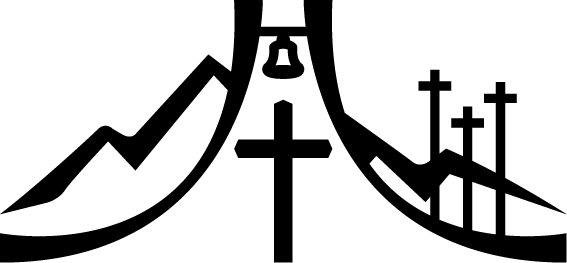 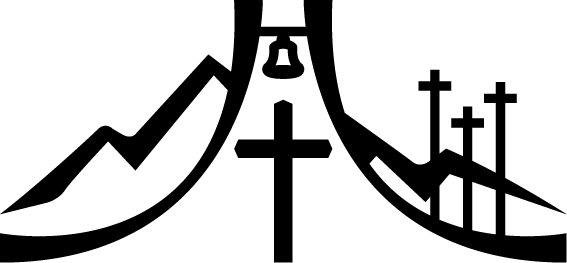 The Sheppard’s Pen 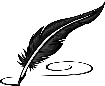 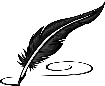 			October 2022Too Little Or Too Much?Who has gone up to heaven and come down?
Who has gathered the wind in the palms of his hands?
Who has wrapped the water in a garment?
Who has set up all the ends of the earth?
What is his name and the name of his son?
Tell me if you know!5 Every word of God has been refined.
He is a shield to those who take refuge in him.
6 Do not add to his words.
If you do, he will correct you,
and you will be shown to be a liar.7 Two things I have asked from you.
Do not keep them from me before I die:
8 Keep worthless speech and lies far from me.
Do not give me poverty or riches.
Give me food in the amount that is right for me.
9 Too much, and I may feel satisfied and deny you
and say, “Who is the Lord?”
Too little, and I may become poor and steal
and profane the name of my God. (Proverbs 30:4-9 EHV)The Lord gave Solomon great wisdom.  He wrote these verses sharing some of this wisdom.  These verses give us a bit of guidance when we wonder the big question “why?”.  Why do we have the possessions we do?  Why do we have abundance when others struggle?  Why do we have little when others have more?  Why are each of us born to the parents to whom God gave us?  Why do we live where we do and not somewhere else?  Why do we endure pain when others have health?Who of us can answer the questions in verse four with “yes”?  Not one of us can.  No sinful human born into this world can say that they have done any of these things.  That is Solomon’s point.  We may wonder.  We might question.  But we haven’t created this earth nor do we control it.  There is only one who can answer these questions.  It is the one who created all things.  Solomon directs us to the word of the Lord.  There is where God reveals himself to us and all that we need to know.  Too often people look for signs and other indications of God’s will and fail to see that God has given us everything we need in Scripture.  It is all we need for rescue from sin and all that we need for a godly life.Solomon’s concern here is that he not turn away from the Lord either by having too much or by having too little.  Too much could make him satisfied and then he would forget the Lord.  Too little might lead him to be discontent and then he might steal.  He asks for what is due him.  God in his wisdom provides each of us with the right amount for us.  He provides for our needs.  He provided us one who never loved money, never complained about what he God had given, and one who laid down his life for us.  Our concern is that we serve our God in thankfulness for all he has done and continues to do.  For he is our salvation and his word has been refined and has no impurities.General AnnouncementsPrivate CommunionPastor Sheppard is happy to offer private communion to those who prefer it; simply email him (revmikesheppard@gmail.com) or call him (920-745-0883) to schedule a time.Online StreamingWe are livestreaming on Facebook Live Sundays at 9:00am. Services will also be uploaded to Rumble (Mt. Zion’s channel is mtzionripon) and the link will be posted on the church website in the VIDEOS subheading under the MEDIA tab. Services will still be available on DVD. Please feel free to contact Pastor Sheppard with questions.Altar FlowersIf you wish to have flowers put on the altar in the future, please contact Marilyn Ninneman at 748-6474 in addition to signing up on the flower chart.Christian Family Solutions Christian Family Solutions is a WELS affiliated organization providing counselling services to the hurting. Both in person and video appointments are available for those in need by contacting CFS directly. Mt. Zion is a partner with them through the Member Assistance Program (MAP).  Our church has a fund dedicated to assisting our members with the cost of these services.  If financial assistance is needed, Pastor Sheppard notifies Christian Family Solutions and assistance will be given towards the cost of appointments.  Video counseling by computer may be conducted at the church when necessary.  For more information, visit https://christianfamilysolutions.org. Kitchen & Church Cleaning2 cleaning lists have been created - one is on the bulletin board upstairs and includes everything except kitchen tasks. Another list is in the kitchen for tasks to complete there. This is open to anyone in the congregation who is willing to help. When you complete a task, please write your name and date completed by that task. Thank you for your help!Helping Hands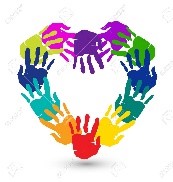 If you are interested in helping someone with technology, helping give rides to appointments in Ripon, Berlin, Oshkosh, or Fond du Lac, please let Joanne Gregor know. If you or someone you know needs assistance, please contact Lisa Tremore at 920-229-1297, Tammy Niemuth at 920-299-0240 or Joanne Gregor at 920-896-1518. If you need assistance of any kind, please do not feel like you are imposing; this is why Helping Hands exists! Sunday SchoolWe are still in need of a teacher for the 7th and 8th grades and the K-4 through Kindergarten.  Please talk to Pastor Sheppard or Jo Meeker if you are interested.LWMSOn Saturday, September 10, a group of 20 ladies gathered for brunch and learned how to make plastic crosses for CAMM (Central African Medical Mission. The crosses can be made until October 15. (so if you missed Saturdays festivities and wish to learn how to make crosses contact Darlene Patchett or Joanne Gregor). On October 15th the crosses will be taken to the LWMS rally in Montello. After brunch Darlene Patchett instructed the women how to make the crosses as well as guided the women while they stitched. The morning was filled with wonderful fellowship, food, and crafting. Watch the bulletin and newsletter for future projects.Thanks LWMS CommitteeKids C.A.R.E.:  In September, we launched the LWMS Kids C.A.R.E. home mission project, “Mi Amigo Jesús” (My Friend Jesus), for the Family Ministry Outreach Fund–Hispanic Ministries.  This Kids C.A.R.E. project will support home mission congregations that want to begin or expand outreach efforts to their Hispanic families and communities with toddler/early childhood social interactive programs, such as Mornings with Mommy.  You can support this home mission by using your weekly offering envelopes. Thank you for your support.  Please keep Kids C.A.R.E. in your prayers.On The Lighter SideChurch PicnicChurch Picnic: Unwilling to let our spirits be dampened by a little rain the Church Picnic went on as planned with outdoor activities moved inside.  Several members had fun participating in a Cornhole Tournament while others played Bible Bingo.  We enjoyed a pot luck meal and good fellowship which made the day a little less dreary.  Hope to see everyone there next year.Fellowship TripThree members of Mt. Zion, Jerri Bender, and Paul and Peggy Walkowicz joined Zion Lutheran Church and St. John’s Lutheran Church from Kingston and Salemville respectively for their fellowship trip to Washington D.C, in August.  In Hershey PE. we had a guided tour of the ‘city chocolate built”.  While in the nation’s capitol we visited war memorials, Ford’s Theater, Arlington Cemetery and toured the Museum of the Bible. On our way home we got to see ‘Washington’s Bathtub” (this is a real thing) where we serenaded locals and visitors with “Take Me Home Country Roads”.  A final stop was made in Maumee, OH where we attended worship at Resurrection Lutheran Church (WELS).  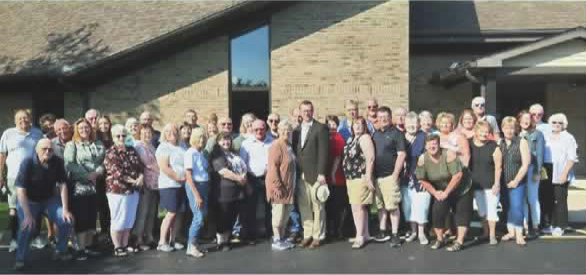 Our little group in front of Resurrection Lutheran ChurchKids C.A.R.E.  The 2021-2022 Kids C.A.R.E. project, Outreach to Roma, has come to an end.  Mt. Zion contributed $564.  Thank you so much for your generosity which will help our Bulgarian missionaries share the gospel message with the Roma people.  Pleas continue to keep Kids C.A.R.E. in your prayersKids C.A.R.E.  The 2021-2022 Kids C.A.R.E. project, Outreach to Roma, has come to an end.  Mt. Zion contributed $564.  Thank you so much for your generosity which will help our Bulgarian missionaries share the gospel message with the Roma people.  Pleas continue to keep Kids C.A.R.E. in your prayersOn the Lighter Side!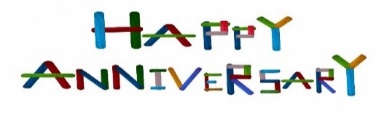 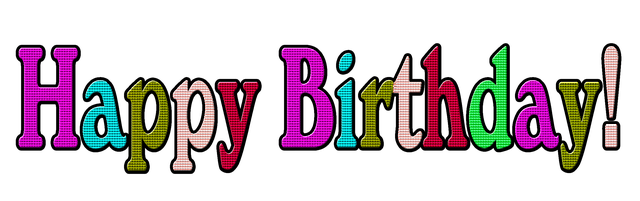 Mt. Zion MessengerOctober, 2022Mt. Zion Evangelical Lutheran Church320 Mt. Zion Dr. Ripon, WI 54971Pastor Michael SheppardChurch Email: mountzionripon@gmail.comChurch Website: www.mtzionripon.orgPastor’s Office: 920-748-9734Pastor’s Email: revmikesheppard@gmail.comNewsletter ArticlesSince there will be more than one person assembling the newsletter, please email the church office with news/articles. Deadline for articles for the November edition is October 21st, 2022. Please either give news/articles to Jo Meeker or email them to the church office at mountzionripon@gmail.com.We are always looking for human interest news from our members! If there is any incorrect information, please let us know that as well.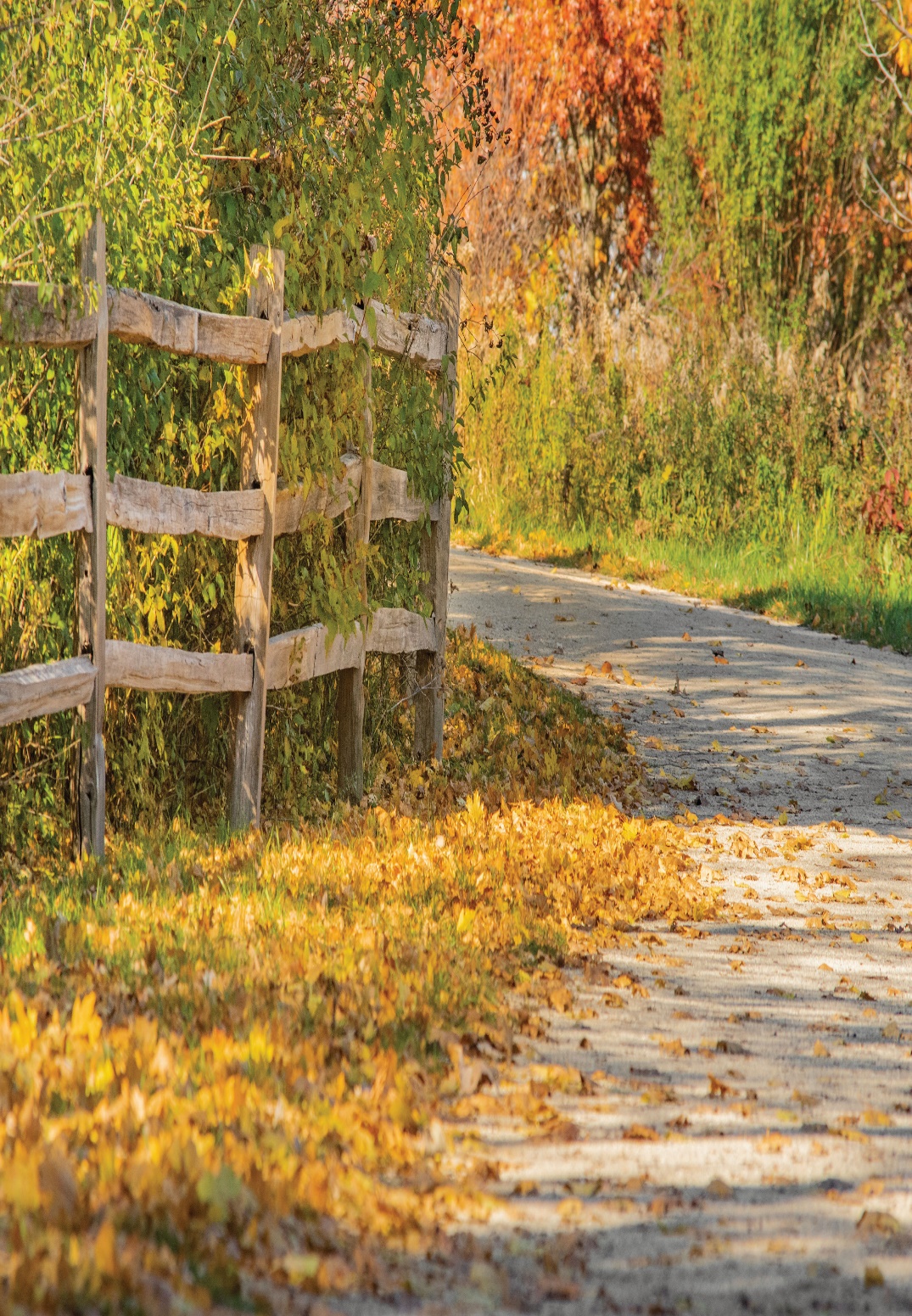 Mark and Kathryn Roeder10/1Chad and Karen Baranczyk10/2Kevin and Anissa Schenning 10/2David and Darlene Pachett10/3Dylan and Crystal Samuelson10/3Marshall and Christine Faulks10/10Gary and Gail Wichman10/12Derek and Jillian Chitwood10/17Dave and Lisa Tremore10/22Richard and Janet Zellmer10/22Dave and Kim Mack10/27Assisyn Kranz10/1Tyler Lemiesz10/21Liam Dibelius10/4Amanda Mueller10/21Jason Roeder10/5Hailey Niemuth10/21Anisa Rushani10/6Kathleen Schaub10/21Dennis Hartman10/7Grant Schneider10/21Amber Mildebrandt10/8Kimberly Mueller10/22Karl Hilke10/9Chad Guell10/25Allen Judas10/9Kathleen Strook10/25Raymond Lemiesz10/9Freida Mittelstadt10/26Michael Schaub10/13Robert Zanto10/26Travis Schmudlach10/13Christian Grunert10/28Sara Retelle10/14Stacie Leahy10/28Morgan Damm10/16Kevin Hartman10/29Dave Mack10/16Ella Weiske10/29Stephanie Schaub10/19Rita Weisnicht10/31